Pig Heart Boy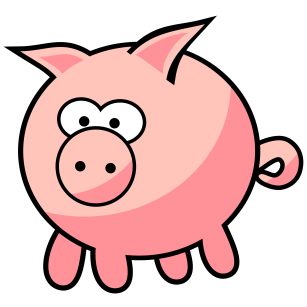 by malorie blackmancreated by grace and millie hPig Heart Boy is a touching book of which truly tugs at the heartstrings. it is the story of cameron kelsey who contracted a life-threatening heart virus so in order to live he has to become the world’s first pig heart boy…what other people said‘the book makes you question your own beliefs- is it right for animals to die to keep humans alive?’  -olivia Painter age 12‘i wasn’t sure whether i was going to enjoy pig heart boy because i tend to like books with happy endings, but this book quickly gripped me.i really wanted to know whether Cam would live or die.’  - zoe freckleman age 9‘this book is beautiful and is a mixture of sad and happy’ - grace harvey-fogg age 10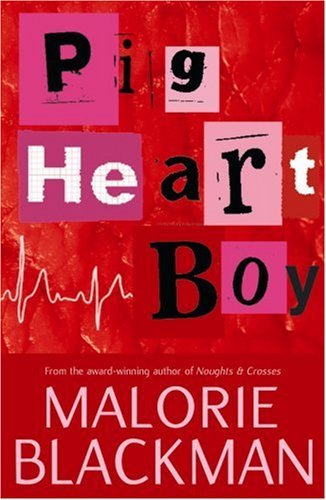 